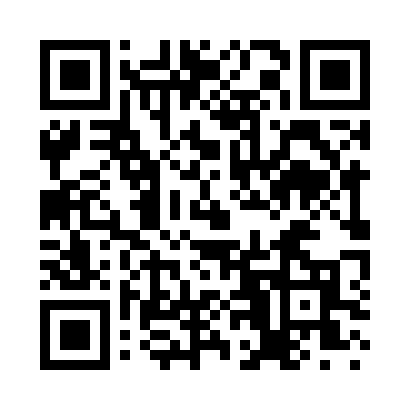 Prayer times for Windsor Spring, Georgia, USAMon 1 Jul 2024 - Wed 31 Jul 2024High Latitude Method: Angle Based RulePrayer Calculation Method: Islamic Society of North AmericaAsar Calculation Method: ShafiPrayer times provided by https://www.salahtimes.comDateDayFajrSunriseDhuhrAsrMaghribIsha1Mon5:006:231:325:168:4210:052Tue5:006:231:335:168:4210:043Wed5:016:231:335:168:4210:044Thu5:016:241:335:178:4210:045Fri5:026:241:335:178:4110:046Sat5:036:251:335:178:4110:037Sun5:036:251:335:178:4110:038Mon5:046:261:345:178:4110:039Tue5:056:271:345:178:4110:0210Wed5:056:271:345:188:4010:0211Thu5:066:281:345:188:4010:0112Fri5:076:281:345:188:4010:0113Sat5:086:291:345:188:3910:0014Sun5:096:291:345:188:3910:0015Mon5:096:301:345:188:389:5916Tue5:106:311:345:188:389:5817Wed5:116:311:355:188:379:5818Thu5:126:321:355:188:379:5719Fri5:136:331:355:188:369:5620Sat5:146:331:355:188:369:5521Sun5:146:341:355:188:359:5522Mon5:156:351:355:188:359:5423Tue5:166:351:355:188:349:5324Wed5:176:361:355:188:339:5225Thu5:186:371:355:188:339:5126Fri5:196:371:355:188:329:5027Sat5:206:381:355:188:319:4928Sun5:216:391:355:188:319:4829Mon5:226:391:355:188:309:4730Tue5:236:401:355:188:299:4631Wed5:246:411:355:188:289:45